О внесении изменения в постановление Администрации Североуральского городского округа от 30.01.2019 № 75 «О предоставлении разрешения на отклонение от предельных параметров разрешенного строительства, реконструкции объекта капитального строительства»Руководствуясь статьей 40 Градостроительного кодекса Российской Федерации, Уставом Североуральского городского округа, на основании протокола публичных слушаний от 18.07.2019 № 9, заключения о результатах публичных слушаний от 25.07.2019, протокола заседания комиссии 
по подготовке проекта Правил землепользования и застройки в Североуральском городском округе и проведению публичных слушаний от 02.08.2019, Администрация Североуральского городского округа ПОСТАНОВЛЯЕТ:1. Внести в постановление Администрации Североуральского городского округа от 30.01.2019 № 75 «О предоставлении разрешения на отклонение 
от предельных параметров разрешенного строительства, реконструкции объекта капитального строительства» изменение, изложив пункт 1 в следующей редакции: «1. Предоставить разрешение на отклонение от предельных параметров разрешенного строительства, реконструкции объекта капитального строительства в части сокращения минимальных отступов от границ земельного участка, расположенного по адресу: Свердловская область, город Североуральск, улица Свердлова, 6, с кадастровым номером 66:60:0901011:20, в целях определения мест допустимого размещения объекта капитального строительства с 3 метров до 0 метров.»2. Разместить настоящее постановление на официальном сайте Администрации Североуральского городского округа.Глава Североуральского городского округа                                              В.П. Матюшенко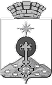 АДМИНИСТРАЦИЯ СЕВЕРОУРАЛЬСКОГО ГОРОДСКОГО ОКРУГА ПОСТАНОВЛЕНИЕАДМИНИСТРАЦИЯ СЕВЕРОУРАЛЬСКОГО ГОРОДСКОГО ОКРУГА ПОСТАНОВЛЕНИЕ06.09.2019                                                                                                        № 938                                                                                                       № 938г. Североуральскг. Североуральск